«Анализ гибели детей в результате неестественных причин за 1 полугодие 2021 года».	Комиссия по делам несовершеннолетних и защите их прав в составе председателя комиссии Чулановой Т.Ю., заместителя председателя Цабыбина А.С., ответственного секретаря Граняк Ю.Г.,  членов комиссии: Алёшиной А.В., Мукушевой М.А., Малякиной Т.Я., Ярова Д.С. 	При участии помощника прокурора Ленинского района В.С. Гришина.	Приглашенные:	 Эльзатинова Эльза Григорьевна - инспектор ПДН ОУУП и ПДН ОМВД России по Ленинскому району; 	Цыганкова Наталья Юрьевна - заведующая отделением психолого-педагогической помощи ГКУ СО «Ленинский ЦСОН». 	С наступлением летнего каникулярного периода увеличивается риск уличного и бытового травматизма и гибели детей. Обостряются вопросы, связанные с обеспечением безопасности детей, в том числе, в семьях, находящихся в трудной жизненной ситуации и социально опасном положении. По поручению комиссии по делам несовершеннолетних и защите их прав Волгоградской области в целях предупреждение гибели и травматизма несовершеннолетних в результате неестественных причин, Комиссия ПОСТАНОВЛЯЕТ:Утвердить:- план мероприятий по предупреждению гибели (травмирования) несовершеннолетних в период летней кампании  «Лето БезОпасности» (приложение 1);2. Рекомендовать главам городского и сельских поселений Ленинского муниципального района Волгоградской области, председателям общественных советов по делам несовершеннолетних и защите их прав:- принять дополнительные меры по раннему выявлению семейного и детского неблагополучия, фактов жестокого обращения с детьми, преступлений против несовершеннолетних, организации занятости, досуга несовершеннолетних в летнее время;- совместно с ГКУ «Центр занятости населения по Ленинскому району» в приоритетном порядке оказывать содействие трудоустройству подросткам, находящимся в трудной жизненной ситуации и состоящим на всех видах учета;- с учетом имеющегося на  подведомственной территории ресурса учреждений системы профилактики безнадзорности и правонарушений несовершеннолетних сформировать рейдовые бригады; утвердить график проведения профилактических рейдов в семьи, находящиеся в социально-опасном положении, оказавшиеся в трудной жизненной ситуации, в места скопления несовершеннолетних и молодежи, в том числе, в места несанкционированных пляжей,  на летний период 2021 г и ответственных за проведение должностных лиц;- в рамках проведения рейдов организовать работу по выявлению детей, состоящих на различных видах учета, а также находящихся в трудной жизненной ситуации, не вовлеченных в организованные формы отдыха и занятости в период летней оздоровительной кампании. Обеспечить их отдых, занятость и оздоровление;- во взаимодействии с Главным управлением МЧС России по Волгоградской области организовать работу по совместному патрулированию на пляжах и в местах массового отдыха населения на водных объектах с привлечением спасателей;- провести дополнительный углубленный мониторинг, направленный на выявление семей "группы риска", проживающих на территории муниципального образования, в ходе проведения которого особое внимание обратить на многодетные, малоимущие семьи и семьи мигрантов, семьи, находящиеся в трудной жизненной ситуации;- продолжить реализацию мероприятий, направленных на межведомственное взаимодействие в сфере защиты несовершеннолетних от всех форм дискриминации, физического насилия, оскорбления, грубого обращения, сексуальной и иной эксплуатации.	Отчеты о результатах проделанной работы, проведения рейдовых мероприятий предоставлять в комиссию по делам несовершеннолетних и защите их прав Ленинского муниципального района по итогам каждого летнего месяца (до 25 числа месяца, следующего за отчетным) всеми доступными средствами связи (телефон, факс 4-19-02; эл.почта kdn_leninsk@rambler.ru).3. Отделу образования администрации Ленинского муниципального района Волгоградской области:- совместно с образовательными учреждениями принять дополнительные меры, направленные на предупреждение самовольных уходов детей из домов;- принять дополнительные меры, направленные на обеспечение безопасности детей, в том числе на природных, спортивных и иных объектах инфраструктуры, активизировать работу по профилактике утоплений детей с привлечением общества спасения на водах;- возобновить проведение на территории муниципального образования профилактической акции «Окно-опасность для ребенка», в том числе с использованием онлайн ресурсов.4. Отделу по социальной политике администрации Ленинского муниципального района Волгоградской области:- обеспечить контроль над беспрерывной организацией работы с несовершеннолетними в летний период 2021 года учреждениями и организациями молодежи, культуры и спорта на подведомственных территориях;- в летний период, активизировать работу по вовлечению несовершеннолетних в мероприятия с соблюдением требований Роспотребнадзора, проводимые учреждениями культуры и спорта;- активизировать совместную межведомственную работу по профилактике гибели и травмирования детей с привлечением к ней общественных и молодежных организаций, лидеров общественного мнения, средств массовой информации.5. Субъектам профилактики принять дополнительные меры по:- профилактике преступности среди несовершеннолетних, улучшению системы защиты прав и интересов детей;-проведению индивидуальной профилактической работы с несовершеннолетними, состоящими на всех видах учета;- в период купального сезона усилить профилактическую работу среди детей по обеспечению безопасности на водных объектах;- при проведении разъяснительной кампании с родителями (законными представителями) использовать примерные образцы памяток, листовок, размещенных на официальном сайте комиссии по делам несовершеннолетних и защите их прав Волгоградской области в разделе "методические рекомендации", а также ролик, подготовленный Следственным управлением Следственного комитета России по Волгоградской области fhttps://voutu.be/cv6cd2w9Xx8):	Постановление комиссии может быть обжаловано в течение десяти суток со дня вручения или получения копии постановления в судебном порядке. По истечению этого срока не обжалованное и не опротестованное постановление вступает в законную силу.        Постановление принято большинством голосов.Председатель комиссии                                                              Т.Ю. ЧулановаОтветственный секретарь комиссии                                          Ю.Г. Граняк Приложение 1                                                               к постановлению комиссии по делам несовершеннолетних                                                     и защите их прав Ленинского муниципального района   от 08.07.2021 г. № 16/10ПЛАНмероприятий по предупреждению гибели (травмирования) несовершеннолетних в период летней кампании  «Лето БезОпасности»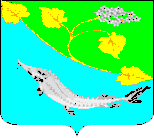 КОМИССИЯ ПО ДЕЛАМ НЕСОВЕРШЕННОЛЕТНИХ И ЗАЩИТЕ ИХ ПРАВ ЛЕНИНСКОГО МУНИЦИПАЛЬНОГО РАЙОНА ВОЛГОГРАДСКОЙ ОБЛАСТИКОМИССИЯ ПО ДЕЛАМ НЕСОВЕРШЕННОЛЕТНИХ И ЗАЩИТЕ ИХ ПРАВ ЛЕНИНСКОГО МУНИЦИПАЛЬНОГО РАЙОНА ВОЛГОГРАДСКОЙ ОБЛАСТИКОМИССИЯ ПО ДЕЛАМ НЕСОВЕРШЕННОЛЕТНИХ И ЗАЩИТЕ ИХ ПРАВ ЛЕНИНСКОГО МУНИЦИПАЛЬНОГО РАЙОНА ВОЛГОГРАДСКОЙ ОБЛАСТИКОМИССИЯ ПО ДЕЛАМ НЕСОВЕРШЕННОЛЕТНИХ И ЗАЩИТЕ ИХ ПРАВ ЛЕНИНСКОГО МУНИЦИПАЛЬНОГО РАЙОНА ВОЛГОГРАДСКОЙ ОБЛАСТИПОСТАНОВЛЕНИЕПОСТАНОВЛЕНИЕПОСТАНОВЛЕНИЕПОСТАНОВЛЕНИЕ08 июля  2021 №16/10Администрация       Ленинскогомуниципального района№Наименование мероприятияНаименование мероприятияИсполнителиСроки проведенияМесто проведенияРаздел 1. Мероприятия, направленные на снижение гибели (травмирования) детей в результате выпадения из окон, падения с высотыРаздел 1. Мероприятия, направленные на снижение гибели (травмирования) детей в результате выпадения из окон, падения с высотыРаздел 1. Мероприятия, направленные на снижение гибели (травмирования) детей в результате выпадения из окон, падения с высотыРаздел 1. Мероприятия, направленные на снижение гибели (травмирования) детей в результате выпадения из окон, падения с высотыРаздел 1. Мероприятия, направленные на снижение гибели (травмирования) детей в результате выпадения из окон, падения с высотыРаздел 1. Мероприятия, направленные на снижение гибели (травмирования) детей в результате выпадения из окон, падения с высоты1.Районная информационная акция «Окно – опасность для ребёнка»Районная информационная акция «Окно – опасность для ребёнка»МБУ «Выбор»июль, августМДОУ «Детские сады»,Мкр. 3, пришкольные лагеря2.Профилактическая акция «Мы за жизнь»Профилактическая акция «Мы за жизнь»МБУ «Выбор», ГБУЗ «Ленинская ЦРБ», КДН и ЗП июльМБУ «Выбор», ГБУЗ «Ленинская ЦРБ»3.Разъяснение норм административной и уголовной ответственности родителям (законным представителям)Разъяснение норм административной и уголовной ответственности родителям (законным представителям)КДН и ЗП, субъекты системы профилактики В течение летнего периодаУчреждения субъектов системы профилактики, в ходе проведения рейдов4.Информационное просвещение (распространение печатной продукции: листовки, буклеты, памятки) Информационное просвещение (распространение печатной продукции: листовки, буклеты, памятки) КДН и ЗП, субъекты системы профилактики В течение летнего периодаУчреждения субъектов системы профилактики, в ходе проведения рейдов профилактики5.Патронаж семей с детьми первых трех лет жизниПатронаж семей с детьми первых трех лет жизниГБУЗ «Ленинская ЦРБ»В течение летнего периодаПо меступроживания семей6.Организация и проведение межведомственных рейдов (посещение семей, и н/летних «группы риска»)Организация и проведение межведомственных рейдов (посещение семей, и н/летних «группы риска»)КДНиЗП, субъекты системы профилактики, администрации поселений В течение летнего периодаПо меступроживания семейРаздел 2. Мероприятия, направленные на снижение смертности (травмирования) детей от дорожно-транспортных происшествий, в том числе на объектах железнодорожного транспортаРаздел 2. Мероприятия, направленные на снижение смертности (травмирования) детей от дорожно-транспортных происшествий, в том числе на объектах железнодорожного транспортаРаздел 2. Мероприятия, направленные на снижение смертности (травмирования) детей от дорожно-транспортных происшествий, в том числе на объектах железнодорожного транспортаРаздел 2. Мероприятия, направленные на снижение смертности (травмирования) детей от дорожно-транспортных происшествий, в том числе на объектах железнодорожного транспортаРаздел 2. Мероприятия, направленные на снижение смертности (травмирования) детей от дорожно-транспортных происшествий, в том числе на объектах железнодорожного транспортаРаздел 2. Мероприятия, направленные на снижение смертности (травмирования) детей от дорожно-транспортных происшествий, в том числе на объектах железнодорожного транспорта1.Акции «Внимание, дети!», «Безопасный переход»Акции «Внимание, дети!», «Безопасный переход»ГИБДД, школы, дошкольные учреждения, субъекты системы профилактикиИюль-августНа территориях  образовательных организаций2.Информационная кампания (распространение тематических листовок, беседы, статьи)Информационная кампания (распространение тематических листовок, беседы, статьи)ГИБДД, школы, дошкольные учреждения,Июль-августОбразовательные организации, МБУ «Знамя»Раздел 3. Мероприятия, направленные на снижение гибели (травмирования) детей на водных объектах, в том числе искусственно созданныхРаздел 3. Мероприятия, направленные на снижение гибели (травмирования) детей на водных объектах, в том числе искусственно созданныхРаздел 3. Мероприятия, направленные на снижение гибели (травмирования) детей на водных объектах, в том числе искусственно созданныхРаздел 3. Мероприятия, направленные на снижение гибели (травмирования) детей на водных объектах, в том числе искусственно созданныхРаздел 3. Мероприятия, направленные на снижение гибели (травмирования) детей на водных объектах, в том числе искусственно созданныхРаздел 3. Мероприятия, направленные на снижение гибели (травмирования) детей на водных объектах, в том числе искусственно созданных1.Информационная кампания (распространение тематических листовок, беседы, статьи)Информационная кампания (распространение тематических листовок, беседы, статьи)КДНиЗП, субъекты системы профилактики, администрации поселений Июль-августУчреждения субъектов системы профилактики, в ходе проведения рейдов (на территории р. Ахтуба отсутствуют организованные пляжи)Раздел 4. Мероприятия, направленные на снижение смертности (травмирования) детей в результате пожаровРаздел 4. Мероприятия, направленные на снижение смертности (травмирования) детей в результате пожаровРаздел 4. Мероприятия, направленные на снижение смертности (травмирования) детей в результате пожаровРаздел 4. Мероприятия, направленные на снижение смертности (травмирования) детей в результате пожаровРаздел 4. Мероприятия, направленные на снижение смертности (травмирования) детей в результате пожаровРаздел 4. Мероприятия, направленные на снижение смертности (травмирования) детей в результате пожаров1.Организация и проведение межведомственных рейдов (посещение семей, и н/летних «группы риска»)положении) Организация и проведение межведомственных рейдов (посещение семей, и н/летних «группы риска»)положении) КДНиЗП, субъекты системы профилактики, администрации поселений Июль-августПо месту проживания семей2.Информационная кампания (распространение тематических листовок, беседы, статьи)Информационная кампания (распространение тематических листовок, беседы, статьи)КДНиЗП, субъекты системы профилактики, администрации поселений Июль-августУчреждения субъектов системы профилактики, в ходе проведения рейдовРаздел 5. Мероприятия, направленные на снижение смертности (травмирования) детей в результате употребления алкогольной продукции, наркотических средств, психоактивных, сильнодействующих и ядовитых веществ, медицинских препаратов без назначения врачаРаздел 5. Мероприятия, направленные на снижение смертности (травмирования) детей в результате употребления алкогольной продукции, наркотических средств, психоактивных, сильнодействующих и ядовитых веществ, медицинских препаратов без назначения врачаРаздел 5. Мероприятия, направленные на снижение смертности (травмирования) детей в результате употребления алкогольной продукции, наркотических средств, психоактивных, сильнодействующих и ядовитых веществ, медицинских препаратов без назначения врачаРаздел 5. Мероприятия, направленные на снижение смертности (травмирования) детей в результате употребления алкогольной продукции, наркотических средств, психоактивных, сильнодействующих и ядовитых веществ, медицинских препаратов без назначения врачаРаздел 5. Мероприятия, направленные на снижение смертности (травмирования) детей в результате употребления алкогольной продукции, наркотических средств, психоактивных, сильнодействующих и ядовитых веществ, медицинских препаратов без назначения врачаРаздел 5. Мероприятия, направленные на снижение смертности (травмирования) детей в результате употребления алкогольной продукции, наркотических средств, психоактивных, сильнодействующих и ядовитых веществ, медицинских препаратов без назначения врача1.1.Организация и проведение межведомственных рейдов КДНиЗП, субъекты системы профилактики,администрации поселенияИюль-августМеста концентрации подростков и молодежи, места проведения массовых мероприятий2.2.Акция «За здоровый образ жизни»МБУ «Выбор»АвгустМБУ «Выбор»Раздел 6. Мероприятия, направленные на снижение гибели (травмирования детей в быту (электротравмы, падение тяжелых предметов, строительных материалов, смертность младенцев в результате механической асфиксии)Раздел 6. Мероприятия, направленные на снижение гибели (травмирования детей в быту (электротравмы, падение тяжелых предметов, строительных материалов, смертность младенцев в результате механической асфиксии)Раздел 6. Мероприятия, направленные на снижение гибели (травмирования детей в быту (электротравмы, падение тяжелых предметов, строительных материалов, смертность младенцев в результате механической асфиксии)Раздел 6. Мероприятия, направленные на снижение гибели (травмирования детей в быту (электротравмы, падение тяжелых предметов, строительных материалов, смертность младенцев в результате механической асфиксии)Раздел 6. Мероприятия, направленные на снижение гибели (травмирования детей в быту (электротравмы, падение тяжелых предметов, строительных материалов, смертность младенцев в результате механической асфиксии)Раздел 6. Мероприятия, направленные на снижение гибели (травмирования детей в быту (электротравмы, падение тяжелых предметов, строительных материалов, смертность младенцев в результате механической асфиксии)1.Патронаж семей с детьми первых трех лет жизниПатронаж семей с детьми первых трех лет жизниГБУЗ «Ленинская ЦРБ»В течение летнего периодаПо меступроживания семей2.Информационная кампания (распространение тематических листовок, беседы, статьи)Информационная кампания (распространение тематических листовок, беседы, статьи)КДНиЗП, субъекты системы профилактики, администрации поселений Июль-августУчреждения субъектов системы профилактики, в ходе проведения рейдов3Организация и проведение межведомственных рейдов (посещение семей, и н/летних «группы риска»)Организация и проведение межведомственных рейдов (посещение семей, и н/летних «группы риска»)КДНиЗП, субъекты системы профилактики, администрации поселений В течение летнего периодаПо меступроживания семейРаздел 7. Мероприятия по формированию ответственного родительстваРаздел 7. Мероприятия по формированию ответственного родительстваРаздел 7. Мероприятия по формированию ответственного родительстваРаздел 7. Мероприятия по формированию ответственного родительстваРаздел 7. Мероприятия по формированию ответственного родительстваРаздел 7. Мероприятия по формированию ответственного родительства1.Информационная кампания (распространение тематических листовок, беседы, статьи)Информационная кампания (распространение тематических листовок, беседы, статьи)КДНиЗП, субъекты системы профилактики, администрации поселений Июль-августУчреждения субъектов системы профилактики, в ходе проведения рейдов